ZLECENIE WYKONANIA BADAŃ NR ..........................  z dnia ..........................Rodzaj zlecenia:	        □ stałe na rok ………………	                □ jednorazoweUzgodnienia ze Zleceniodawcą:Zapoznał się z obowiązującymi metodami badań oraz cennikiem i wyraża zgodę na wykonanie badań tymi metodami oraz nie wnosi zastrzeżeń.Formy płatności: □ przelewem po wystawieniu faktury, przed odebraniem sprawozdania z badań (dotyczy osób fizycznych) □ przelewem do 14 dni od daty wystawienia faktury na konto Wodociągów Dębickich ( dotyczy przedsiębiorców)                                                                                                                                     NUMER KONTA BANKOWEGO:  22 1240 4764 1111 0000 4865 4788W przypadku, gdy Zleceniodawca samodzielnie pobiera próbki/ę, został poinformowany o sposobie pobrania. Odpowiada wtedy sam za prawidłowe pobranie i dostarczenie próbki/ek do badania. Ma świadomość                          o wpływie pobierania próbek/i (czystość, sterylność pojemników, wybór punktu pobierania, objętość, czas                    i warunki transportu) na rzetelność wyniku. Przyjmuje do świadomości, że Laboratorium nie ponosi odpowiedzialności za wpływ niewłaściwego pobrania.Zleceniodawca został poinformowany, że wyniki badań próbki wody pobranej przez nieupoważnionego Zleceniodawcę nie będą mogły być wykorzystane podczas urzędowej kontroli Państwowej Inspekcji Sanitarnej.Zleceniodawca ma zagwarantowaną poufność wyników badań i innych informacji związanych ze zleceniem.Zleceniodawca upoważnia Wodociągi Dębickie do wystawienia faktury VAT bez podpisu odbiorcy.Zleceniodawca wymaga/nie wymaga 1) :  udziału w badaniach, stwierdzenia zgodności z wymaganiami.Zleceniodawca ma prawo do złożenia skargi w terminie 14 dni od daty otrzymania sprawozdania z badań.Sposób odbioru sprawozdania (wyłącznie po uzyskaniu potwierdzenia wpłaty na konto Wodociągów  Dębickich – dotyczy osób fizycznych): □ osobisty lub przez osobę upoważnioną □ pocztą □ email.Sprawozdanie zostanie zrealizowane  w terminie 14 dni od dostarczenia próbki do Laboratorium.W sprawozdaniu podać: niepewność badania □ tak □ nie.1)  Właściwe podkreślić, zaznaczyćZakres badań (wybraną pozycję oznaczyć X).Pozostałe usługi związane w wykonaniem badań:2)   Do podanych cen netto należy doliczyć podatek w wysokości VAT 23%Sumaryczny koszt zł: …………… Data i podpis Zleceniodawcy: ……………….                            Zlecenie przyjął (data, podpis): ……………….    INFORMACJA W SPRAWIE OCHRONY DANYCH OSOBOWYCHNa podstawie art. 13 Rozporządzenia Parlamentu Europejskiego i Rady (UE) 2016/679 z dnia 27 kwietnia 2016r.                           w sprawie ochrony osób fizycznych w związku z przetwarzaniem danych osobowych i w sprawie swobodnego przepływu takich danych oraz uchylenia dyrektywy 95/46/WE (ogólne rozporządzenie o ochronie danych) informujemy, że:Administratorem Pani/Pana danych osobowych są Wodociągi Dębickie Sp. z o. o z siedzibą w Dębicy,                              ul. Kosynierów Racławickich 35, 39-200 Dębica.W sprawie  przetwarzanych przez nas danych osobowych może się Pani/ Pan kontaktować z nami                        za pośrednictwem Inspektora Danych Osobowych poprzez email: daneosobowe@wodociagi.debickie.plPani/Pana dane osobowe przetwarzane będą na potrzeby związane z realizacją zleconych usług. Przekazanie danych osobowych jest dobrowolne jednak niezbędne  do wykonania realizacji zlecenia.Pani/ Pana dane osobowe mogą być przekazywane następującym odbiorcom: operatorom pocztowym                                i kurierom, bankom w zakresie realizacji płatności, firmom teleinformatycznym wykonującym usługi na rzecz Administratora oraz instytucjom  określonym przez przepisy prawa.Pani/Pana dane osobowe będą przechowywane  przez okres wymagany przez przepisy prawa.Zgodnie z RODO, przysługuje Pani/Panu prawo dostępu do swoich danych, ich sprostowania, przenoszenia                        i usunięcia, a także do ograniczenia przetwarzania danych.Administrator nie podejmuje decyzji w sposób zautomatyzowany na podstawie profilowania Pani /Pana danych osobowych.W związku z przetwarzaniem przez nas danych osobowych przysługuje Pani/Panu prawo wniesienia skargi                       do Urzędu Ochrony Danych Osobowych, 00-193 Warszawa, ul. Stawki 2.INFORMACJA W SPRAWIE ZASAD PODEJMOWANIA DECYZJIW przypadku gdy woda jest dostarczana  w ramach działalności gospodarczej do budynków użyteczności publicznej                i zamieszkania zbiorowego  oraz podmiotów działających na rynku spożywczym, niepewność pomiaru określona                     w Tabeli 1 Załącznika nr 6 Rozporządzenia Ministra Zdrowia z dnia 7 grudnia 2017r. w sprawie jakości wody przeznaczonej do spożycia przez ludzi (Dz.U. z 2017r., poz. 2294) nie może być stosowana jako dodatkowa tolerancja w odniesieniu do wartości parametrycznych określonych w Załączniku nr 1 do w/w Rozporządzenia.Wartości parametryczne określone w w/w Rozporządzeniu nie obowiązują klientów dostarczających próbki wody                                              z ujęć indywidualnych zaopatrujących mniej niż 50 osób lub dostarczających mniej niż średnio 10 m3 wody na dobęData i czytelny podpis Zleceniodawcy:    …………………………………………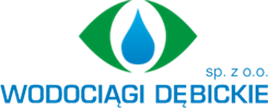 Wodociągi Dębickie Sp. z o.o.39-200 Dębica, ul. Kosynierów Racławickich 35Laboratorium Produkcji Wody39-200 Dębica, ul. Kwiatkowskiego 11Zleceniodawca/Płatnik(Imię i nazwisko, nazwa firmy, dane do faktury, adres: kod, miejscowość, ulica, nr)NIPNr telefonu do kontaktu/e-mailMiejsce pobrania próbki/próbek (adres i określenie miejsca):1) ……………………………………………………………………………………………………………………2) ……………………………………………………………………………………………………………………3) ……………………………………………………………………………………………………………………Miejsce pobrania próbki/próbek (adres i określenie miejsca):1) ……………………………………………………………………………………………………………………2) ……………………………………………………………………………………………………………………3) ……………………………………………………………………………………………………………………Próbkobiorca: □ pracownik Laboratorium   □ Klient Data pobrania:Rodzaj próbki:woda wodociągowawoda studziennainne: ………………….Cel badania:badanie w obszarze regulowanym prawnie                                                    (celem przedłożenia wyników jednostce kontrolującej)badanie poza obszarem regulowanym prawnie (na użytek własny)inne:……………………………………………………………Lp.WskaźnikZakres badawczyNorma i/lub udowodniona metoda/procedura badawczaCena zł(netto)2)      Wybór1Bakterie grupy coli i E.coli (FM)od 1 jtk/100mlPN-EN ISO 9308-1:2014-12/A1:2017-04702Bakterie grupy coli i E.coli                  (met.NPL, test Colilert)od 1 NPL/100mlPN-EN ISO 9308-2:2014-06703Clostridium perfringensod 1 jtk/100mlPN-EN ISO 14189:2016-1055 4Enterokokiod 1 jtk/100mlPN-EN ISO 7899-2:200440 5Ogólna liczba mikroorganizmóww (36±2)oC (44±4)hod 1 jtk/1mlPN-EN ISO 6222:200425 6Ogólna liczba mikroorganizmóww (22±2)oC (68±4)hod 1 jtk/1mlPN-EN ISO 6222:200425 7Azotany0,20÷80,0 mg/lPN-82 C-04576.08 	308Barwa5÷50 mg/l PtPN-EN ISO 7887:2012 met.B12 9Chlor wolny0,10-2,0 mg/lPBFCh-02/wersja01/07.10.20191210Glin20÷280 µg/lPN-92 C-04605/0235 11Jon amonu (amoniak)0,065÷1,288 mg/lPN-ISO 7150-1:200225 12Mangan10÷2000 µg/lPBFCh-01/wersja01/01.07.201930 13Mętność0,1÷800 NTUPN-EN ISO 7027-1:2016-0912 14pH (stężenie jonu wodoru)1,5÷10,5PN-EN ISO 10523:201215 15Przewodność elektryczna5÷2500 µS/cmPN-EN 27888:199915 16SmakLiczba progowa smaku od 1TFNPN-EN 1622:200615 17Twardość 10÷500 mg/lPN-ISO 6059:199925 18ZapachLiczba progowa zapachu od 1TONPN-EN 1622:200615 19Żelazo20÷440 µg/lPN-ISO 6332:2001+Ap1:16-0635Liczba zaznaczonych badańLiczba zaznaczonych badańSuma złLp.WskaźnikNorma i/lub udowodniona metoda/procedura badawczaCena zł(netto)2)               Wybór1Pobranie próbki do badań fizyko-chemicznychPN-EN ISO 5667-5:2017-1010 2Pobranie próbki do badań mikrobiologicznychPN-EN ISO 19458:2007203Pobranie próbki do badań fiz.-chem. i mikrob.j/w204            Transport próbek (za 1 km): …………………-1,90Suma zł